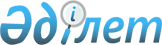 О социальной помощи отдельным категориям граждан
					
			Утративший силу
			
			
		
					Постановление акимата города Костаная Костанайской области от 22 января 2009 года № 101. Зарегистрировано Управлением юстиции города Костаная Костанайской области 12 февраля 2009 года № 9-1-120. Утратило силу постановлением акимата города Костаная Костанайской области от 5 апреля 2010 года № 494

      Сноска. Утратило силу постановлением акимата города Костаная Костанайской области от 05.04.2010 № 494 .

      В соответствии с подпунктом 3) пункта 1 статьи 242 Бюджетного кодекса Республики Казахстан, статьей 16 Закона Республики Казахстан "О социальной защите инвалидов в Республике Казахстан", статьей 7 Закона Республики Казахстан "О занятости населения", статьями 6, 8 Закона Республики Казахстан "О льготах и социальной защите участников, инвалидов Великой Отечественной войны и лиц, приравненных к ним", Законом Республики Казахстан "О государственных наградах Республики Казахстан", подпунктом 1) пункта 1 статьи 31 Закона Республики Казахстан "О местном государственном управлении в Республике Казахстан", решением Костанайского городского маслихата от 18 декабря 2008 года № 26 "О бюджете города Костаная на 2009 год" (зарегистрировано в Реестре государственной регистрации нормативных правовых актов за № 9-1-114 от 25 декабря 2008 года, опубликовано в газете "Костанай" от 30 декабря 2008 года № 102) акимат города Костаная ПОСТАНОВЛЯЕТ:



      1. В целях реализации бюджетных программ "Социальная помощь отдельным категориям нуждающихся граждан по решениям местных представительных органов" и "Материальное обеспечение детей-инвалидов, воспитывающихся и обучающихся на дому" утвердить следующие виды социальных выплат из местного бюджета:

      1) ежемесячную социальную помощь на бытовые нужды инвалидам и участникам Великой Отечественной войны в размере тридцати процентов месячного расчетного показателя, установленного законом о республиканском бюджете на соответствующий год;

      2) ежеквартальную социальную помощь детям-инвалидам, воспитывающимся и обучающимся на дому в размере восьмикратного месячного расчетного показателя, установленного законом о республиканском бюджете на соответствующий год на период учебного года;

      3) единовременную социальную помощь в размере девяти месячного расчетного показателя, установленного законом о республиканском бюджете на соответствующий год:

      детям инвалидам и детям, по заключению психолого-медико-педагогической консультации, обучающимся в специальных классах или специальных организациях образования для приобретения дополнительной литературы, необходимой для развития и адаптации в обществе;

      детям до восемнадцати лет, больным сахарным диабетом для питания;

      4) ежемесячную социальную помощь лицам, пенсионного возраста, удостоенным почетных званий Республики Казахстан или Казахской Советской Социалистической Республики, пенсионерам, получающим специальное государственное пособие за особые заслуги перед Республикой Казахстан, лицам, пенсионного возраста, удостоенным звания "Почетный гражданин города Костаная" и пенсионерам, ранее получавшим персональные пенсии по решению местного исполнительного органа в размере 60 процентов месячного расчетного показателя, установленного законом о республиканском бюджете на соответствующий год на проезд в городском общественном транспорте;

      5) единовременную ежегодную социальную помощь пенсионерам, удостоенным звания "Почетный гражданин города Костаная", проживающим в городе Костанае в размере двадцати восьмикратного месячного расчетного показателя, установленного законом о республиканском бюджете на соответствующий год;

      6) единовременную ежегодную социальную помощь лицам, пенсионного возраста, удостоенным почетных званий Республики Казахстан или Казахской Советской Социалистической Республики, пенсионерам, получающим специальное государственное пособие за особые заслуги перед Республикой Казахстан и пенсионерам, ранее получавшим персональные пенсии по решению местного исполнительного органа в размере двадцати восьмикратного месячного расчетного показателя, установленного законом о республиканском бюджете на соответствующий год;

      7) единовременную ежегодную социальную помощь гражданам, больным туберкулезом на дополнительное питание в период амбулаторного лечения в размере десятикратного месячного расчетного показателя, установленного законом о республиканском бюджете на соответствующий год;

      8) единовременную социальную помощь для оплаты обучения в высших и средних профессиональных учебных заведениях на основании решения комиссии по проведению отбора претендентов на получение социальной помощи в размере стоимости обучения;

      9) социальную помощь на оздоровление детей из малообеспеченных семей, детей-инвалидов в размере стоимости путевки;

      10) единовременную социальную помощь для подготовки детей из малообеспеченных семей к школе в размере пятикратного месячного расчетного показателя, установленного законом о республиканском бюджете на соответствующий год, на одного ребенка;

      11) социальную помощь на погребение умерших несовершеннолетних детей и безработных граждан в размере двадцатикратного месячного расчетного показателя, установленного законом о республиканском бюджете на соответствующий год;

      12) социальную помощь на погребение умерших лиц, награжденных орденом "Отан", "Данк", удостоенных звания "Халық қаһарманы", удостоенных почетных званий Республики Казахстан или Казахской Советской Социалистической Республики (далее - социальная помощь на погребение умерших награжденных лиц);

      удостоенных званий Героя Советского Союза, Героя Социалистического труда, награжденных орденом Славы трех степеней, "Алтын Кыран", почетных граждан города Костаная в размере тридцатикратного месячного расчетного показателя, установленного законом о республиканском бюджете на соответствующий год;

      13) единовременную социальную помощь малообеспеченным семьям (гражданам), имеющим среднедушевой доход в месяц ниже прожиточного минимума;

      гражданам, нуждающимся в экстренной социальной поддержке, (лечение, обследование) на платной основе, подтвержденных соответствующими документами, независимо от дохода.

      Размер единовременной социальной помощи в каждом конкретном случае определяется комиссией по оказанию социальной помощи (далее-комиссия), но не может превышать пятидесятикратного месячного расчетного показателя, установленного законом о республиканском бюджете на соответствующий год;

      14) единовременную социальную помощь к праздничным, памятным и знаменательным датам отдельным категориям граждан по решению комиссии. Категории граждан и размер единовременной социальной помощи к каждой конкретной дате определяется комиссией, но не может превышать пятикратного месячного расчетного показателя, установленного законом о республиканском бюджете на соответствующий год;

      15) единовременную социальную помощь семьям, проживающим в индивидуальных жилых домах с местным отоплением, у которых среднедушевой доход в месяц ниже прожиточного минимума, а также одиноко проживающим гражданам, среднедушевой доход которых в месяц не более пятнадцатикратного месячного расчетного показателя;

      участникам и инвалидам Великой Отечественной войны и лицам, приравненным к ним, статус которых определен статьями 6, 8 Закона Республики Казахстан от 28 апреля 1995 года "О льготах и социальной защите участников, инвалидов Великой Отечественной войны и лиц, приравненных к ним", независимо от дохода, на приобретение твердого топлива в размере пятнадцатикратного месячного расчетного показателя, установленного законом о республиканском бюджете на соответствующий год;.



      2. Определить уполномоченным органом по назначению и выплате социальной помощи государственное учреждение "Отдел занятости и социальных программ акимата города Костаная" (далее - уполномоченный орган).



      3. Определить, что:

      1) решение о назначении или об отказе в назначении социальной помощи принимает городская комиссия по оказанию социальной помощи;

      2) ежемесячная социальная помощь на бытовые нужды участникам и инвалидам Великой Отечественной войны назначается с месяца подачи заявления и прекращается в связи со смертью заявителя или его выбытия за пределы территории города Костаная. Выплата прекращается с месяца следующего за месяцем, в котором наступили указанные события;

      3) социальная помощь детям–инвалидам воспитывающимся и обучающимся на дому назначается на текущий квартал и выплачивается на основании заключения психолого-медико-педагогической консультации с месяца подачи заявления. Выплата социальной помощи не производится в период проживания детей-инвалидов в домах-интернатах или санаторных школах;

      4) единовременная социальная помощь детям, по заключению психолого–медико-педагогической консультации и детям-инвалидам, обучающимся в специальных классах или специальных организациях образования назначается один раз в календарный год с момента подачи заявления.

      Социальная помощь детям, больным сахарным диабетом назначается на календарный год с месяца подачи документов.

      5) ежемесячная социальная помощь на проезд в городском общественном транспорте не выплачивается лицам, имеющим право бесплатного проезда на городском общественном транспорте;

      6) лицам, имеющим право на получение единовременной ежегодной социальной помощи по основаниям указанным в подпунктах 5) и 6) пункта 1 настоящего постановления, социальная помощь выплачивается только по одному основанию по их выбору;

      7) единовременная социальная помощь на оплату обучения в высших учебных заведениях и средних профессиональных учебных заведениях выплачивается 2 раза в год на основании справки учебного заведения о размере платы обучения и за соответствующий период;

      8) социальная помощь на оздоровление детей из малообеспеченных семей во время школьных каникул, оказывается семьям, являющимся получателями государственной адресной социальной помощи, имеющим доход ниже черты бедности;

      9) единовременная социальная помощь на подготовку детей из малообеспеченных семей в школу оказывается по ходатайству сектора назначения и выплаты социальных пособий семьям, являющимся получателями государственной адресной социальной помощи, имеющим доход ниже черты бедности;

      10) социальная помощь на погребение несовершеннолетних детей назначается одному из родителей или иному законному представителю в случае, когда трудоспособный отец (усыновитель, удочеритель) на день смерти ребенка зарегистрирован в качестве безработного в уполномоченном органе по вопросам занятости и если обращение последовало не позднее шести месяцев со дня смерти;

      11) социальная помощь назначается на погребение умерших безработных, которые на момент смерти были официально зарегистрированы в качестве безработного в уполномоченном органе по вопросам занятости;

      12) социальная помощь на погребение умерших безработных и умерших награжденных лиц выплачивается членам семьи умершего, либо другим лицам, осуществившим погребение, если обращение последовало не позднее шести месяцев со дня смерти:

      13) единовременная социальная помощь малообеспеченным семьям (гражданам) оказывается после изучения материального положения семьи. Сведения о доходах заявитель заявляет самостоятельно и несет ответственность за их достоверность. Юридические лица вправе обратиться с ходатайством об оказании единовременной социальной помощи в интересах физических лиц;

      14) единовременная социальная помощь отдельным категориям граждан к праздничным, памятным и знаменательным датам назначается на основании ходатайства общественных объединений, уполномоченных органов, государственных организаций и учреждений;

      15) выплата социальной помощи осуществляется путем перечисления денежных средств на лицевой счет получателя социальной помощи через банки второго уровня или организации, имеющие лицензии Национального банка Республики Казахстан на соответствующие виды банковских операций, согласно спискам, представленным уполномоченным органом.



      4. Утвердить прилагаемый перечень необходимых документов для назначения социальной помощи.



      5. Финансирование социальной помощи производить по бюджетной программе "Социальная помощь отдельным категориям нуждающихся граждан по решениям местных представительных органов".



      6. Постановление акимата города Костаная от 3 января 2008 года № 1 "О социальной помощи отдельным категориям нуждающихся граждан" (зарегистрировано в Реестре государственной регистрации нормативных правовых актов за № 9-1-95 от 23 января 2008 года, опубликовано в газете "Костанай" от 31 января 2008 года № 8) считать утратившим силу.



      7. Настоящее постановление вводится в действие по истечении десяти календарных дней после дня первого официального опубликования.



      8. Контроль за исполнением постановления возложить на заместителя акима города Костаная Жундубаева М.К.      Исполняющий обязанности

      акима города                               Б. Жакупов

Утвержден постановлением  

акимата города Костаная   

от 22.01.2009 года № 101   Перечень документов

для назначения социальной помощи      1. Обязательными документами для назначения социальной помощи являются:

      заявление лица, обратившегося за социальной помощью;

      копия документа, удостоверяющего личность заявителя;

      документ, подтверждающий место жительства;

      для заявителя, являющего законным представителем несовершеннолетнего ребенка - копия документа, подтверждающего наличие указанного статуса;

      1) на бытовые нужды инвалидам и участникам Великой Отечественной войны:

      копия удостоверения инвалида или участника Великой Отечественной войны;

      2) на ежеквартальную социальную помощь детям-инвалидам воспитывающимся и обучающимся на дому:

      копия свидетельства о рождении ребенка;

      копия справки медико-социальной экспертизы об установлении инвалидности;

      справка о необходимости обучения на дому, выданную психолого-медико-педагогической консультацией;

      справка, подтверждающая факт обучения на дому, выданная учебным заведением (предоставляется ежеквартально);

      3) на единовременную социальную помощь детям, по заключению психолого-медико-педагогической консультации и детям инвалидам, обучающимся в специальных классах и специальных организациях образования, а также детям больным сахарным диабетом:

      копия свидетельства о рождении ребенка;

      копия справки медико-социальной экспертизы о признании ребенка инвалидом (для детей-инвалидов);

      заключение психолого-медико-педагогической консультации о необходимости обучения ребенка в специальных классах и организациях образования;

      документ, подтверждающий место учебы;

справка, выданная лечебным учреждением о наличии заболевания (для детей больных сахарным диабетом);

      4) на ежемесячную социальную помощь на проезд в городском транспорте и единовременную ежегодную социальную помощь:

      для лиц, удостоенных почетных званий Республики Казахстан и Казахской Советской Социалистической Республики:

      копия документа, подтверждающего присвоение почетного звания;

      для лиц, получающих специальное государственное пособие за особые заслуги перед Республикой Казахстан:

      копия пенсионного удостоверения с отметкой о получении специального государственного пособия за особые заслуги перед Республикой Казахстан;

      для лиц, удостоенных звания "Почетный гражданин города Костаная":

      копия документа, подтверждающего присвоение звания;

      для лиц, ранее получавших персональные пенсии по решению местного исполнительного органа:

      копия решения о назначении персональной пенсии местного значения;

      5) на единовременную социальную помощь лицам, удостоенным звания "Почетный гражданин города Костаная":

      копия документа, подтверждающего присвоение звания;

      6) на дополнительное питание гражданам,больным туберкулезом:

      копия свидетельства о рождении ребенка (для несовершеннолетних детей);

      справка из лечебного учреждения,подтверждающая нахождение больного на амбулаторном лечении;

      7) на единовременную социальную помощь для оплаты обучения:

      решение комиссии по проведению отбора претендентов на получение социальной помощи;

      документ, подтверждающий место учебы, размер платы за обучение на учебный год и по семестрам;

      8) на единовременную социальную помощь для оздоровления детей из малообеспеченных семей:

      списки уполномоченного органа получателей адресной социальной помощи;

      9) на единовременную социальную помощь для подготовки детей из малообеспеченных семей к школе:

      списки уполномоченного органа получателей адресной социальной помощи, доход которых не превышает черту бедности;

      10) на погребение умерших несовершеннолетних детей:

      копия свидетельства о смерти или справка о смерти;

      выписка из актовой записи о рождении ребенка;

      справка из уполномоченного органа по вопросам занятости о регистрации отца (усыновителя, удочерителя) в качестве безработного;

      11) на погребение умерших награжденных лиц:

      копия свидетельства о смерти или справка о смерти;

      копия удостоверения к награде или копия удостоверения о присвоении звания.

      Если погребение осуществлено членами семьи умершего, заявитель представляет копию документа, подтверждающего родственные отношения.

      Если погребение осуществлено не членами семьи умершего, заявитель представляет копию документа из ритуальной службы, подтверждающего осуществление погребения;

      12) на социальную помощь для приобретения твердого топлива:

      сведения о доходах за квартал предшествующий кварталу обращения, самостоятельно занятые граждане заявляют доход в письменном виде;

      копия удостоверения инвалида, участника Великой Отечественной войны или приравненного к инвалиду или участнику Великой Отечественной войны для данной категории граждан.

      2. Документы предоставляются в подлинниках и копиях для сверки. После сверки подлинники документов возвращаются заявителю, а копии документов заверяются и формируются в дело.
					© 2012. РГП на ПХВ «Институт законодательства и правовой информации Республики Казахстан» Министерства юстиции Республики Казахстан
				